Дробилка влажного зерна ROmiLL CP1 Little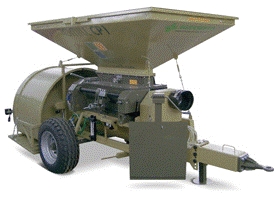 Это плющилка влажного зерна с пресс-туннелем.Подходит, главным образом, для сельскохозяйственной фермы небольших размеров.В случае грубого плющения (подходит для крупного рогатого скота), производительность машины 21 тонна/час.Машина полностью идентична с типом ROmiLL CP1 Simple, но используется дробильный блок с длиной вальцов 600 мм. Таким образом, это самая маленькая машина для плющения влажного зерна. 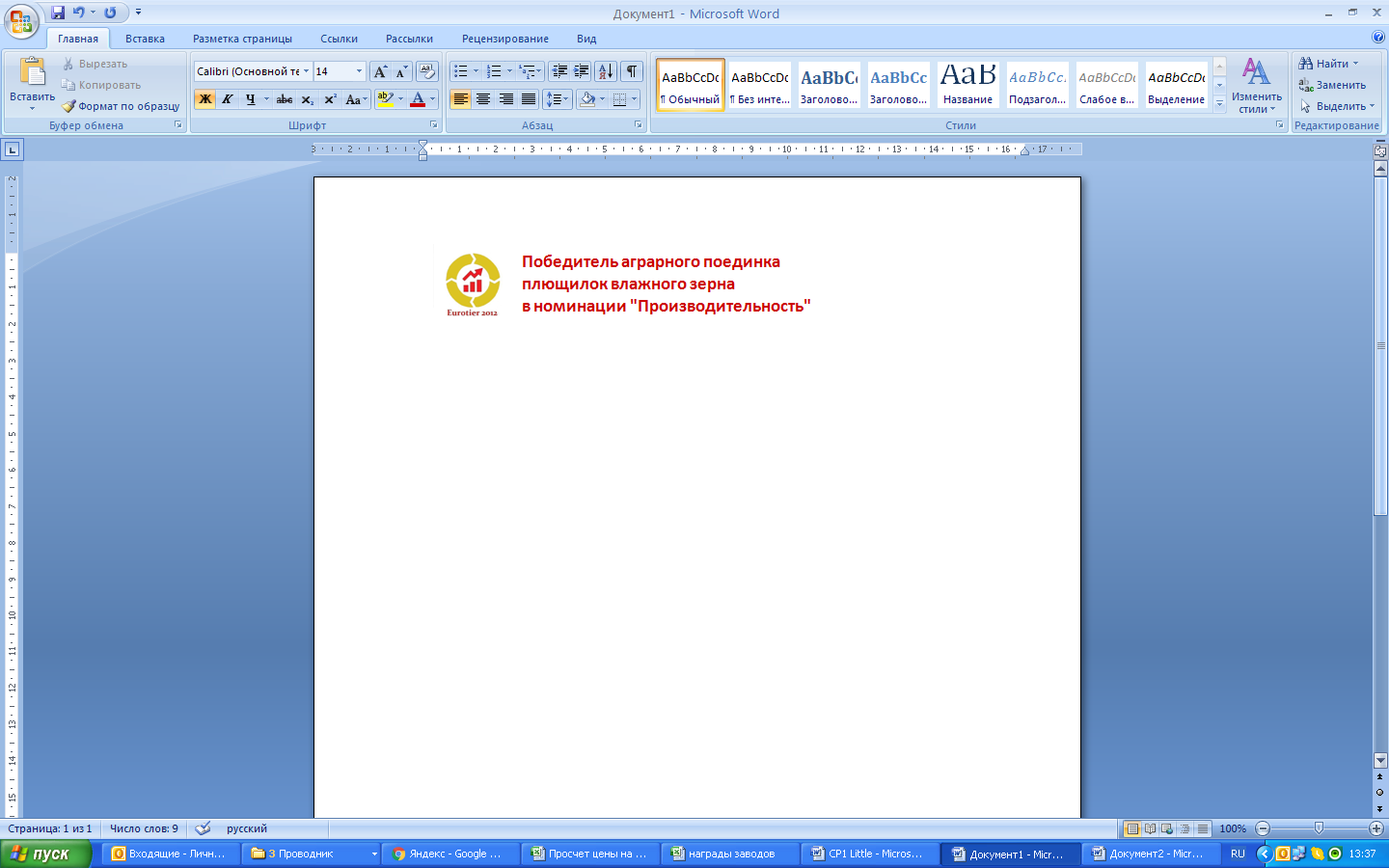 Машина имеет механический рабочий тормоз, предупредительный сигнал о неисправностях, бункер вместимостью 2,8  куб. метров.Электрическая панель с сигнализацией с соединителем к насосу, пресс-туннель 5‘ или 4‘, механические рабочие тормоза, бункер емкостью 2,8 м включены в цену. ДОПОЛНИТЕЛЬНОЕ ОБОРУДОВАНИЕ*Карданный вал с предохранительной муфтой (необходимые для признания гарантии) - 743 евро,Пресс туннель 5‘ или 4‘ - 2 835 евро,  Аппликатор консерванта – 2673 евро, Рабочие гидравлические тормоза  - 810 евро, Расширения (для увеличения объема бункера) – 1512 евро,Сито в бункер – 1620 евро,Комплект 1 пары кожухов ВАЛЬЦОВ – 5 589 евро,Обработка вальцов TITAN (долговечность) – 1 647 евро.УСЛОВИЯ ПОСТАВКИ:Срок поставки 45 рабочих днейСтоимость указана с учетом монтажа, ввода в эксплуатацию и обучения персоналаПоставка осуществляется со склада г. Смоленск, РФУсловия оплаты: 30% предоплата, 70% по готовности товара к отгрузке с завода Стоимость   44 865 евро* Данная цена действительна только при комплектации товара на заводе-производителе.Смотреть видео на канале ROmiLL: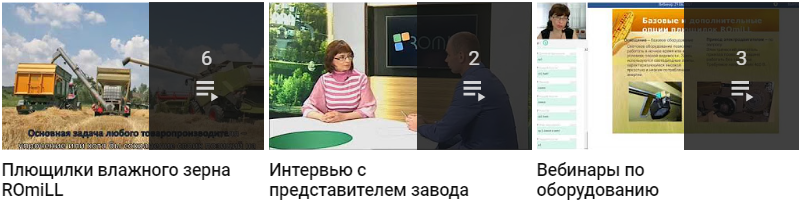           Смотреть                                                Смотреть                                               СмотретьВаши привилегии с брендом ROmiLL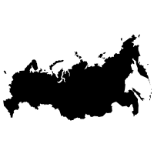 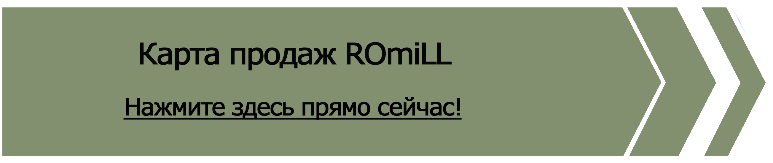 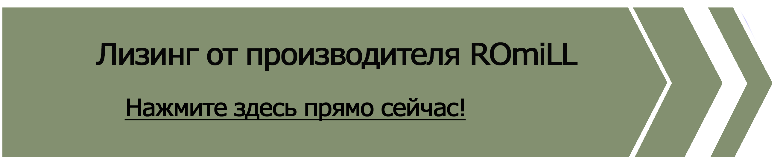 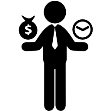 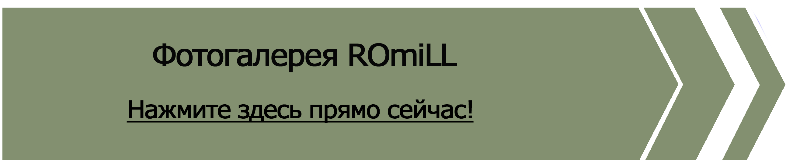 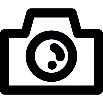 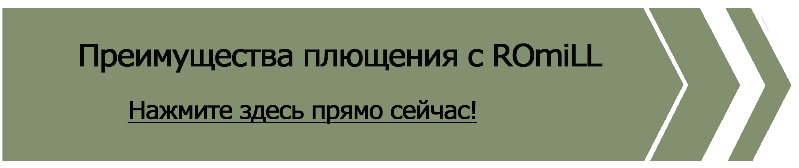 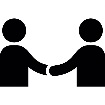 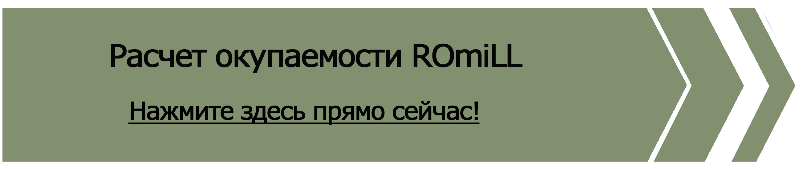 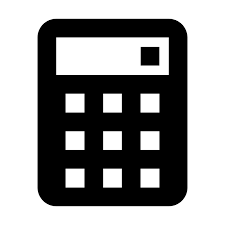 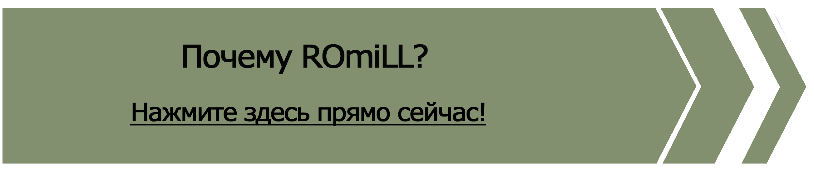 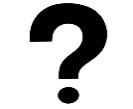 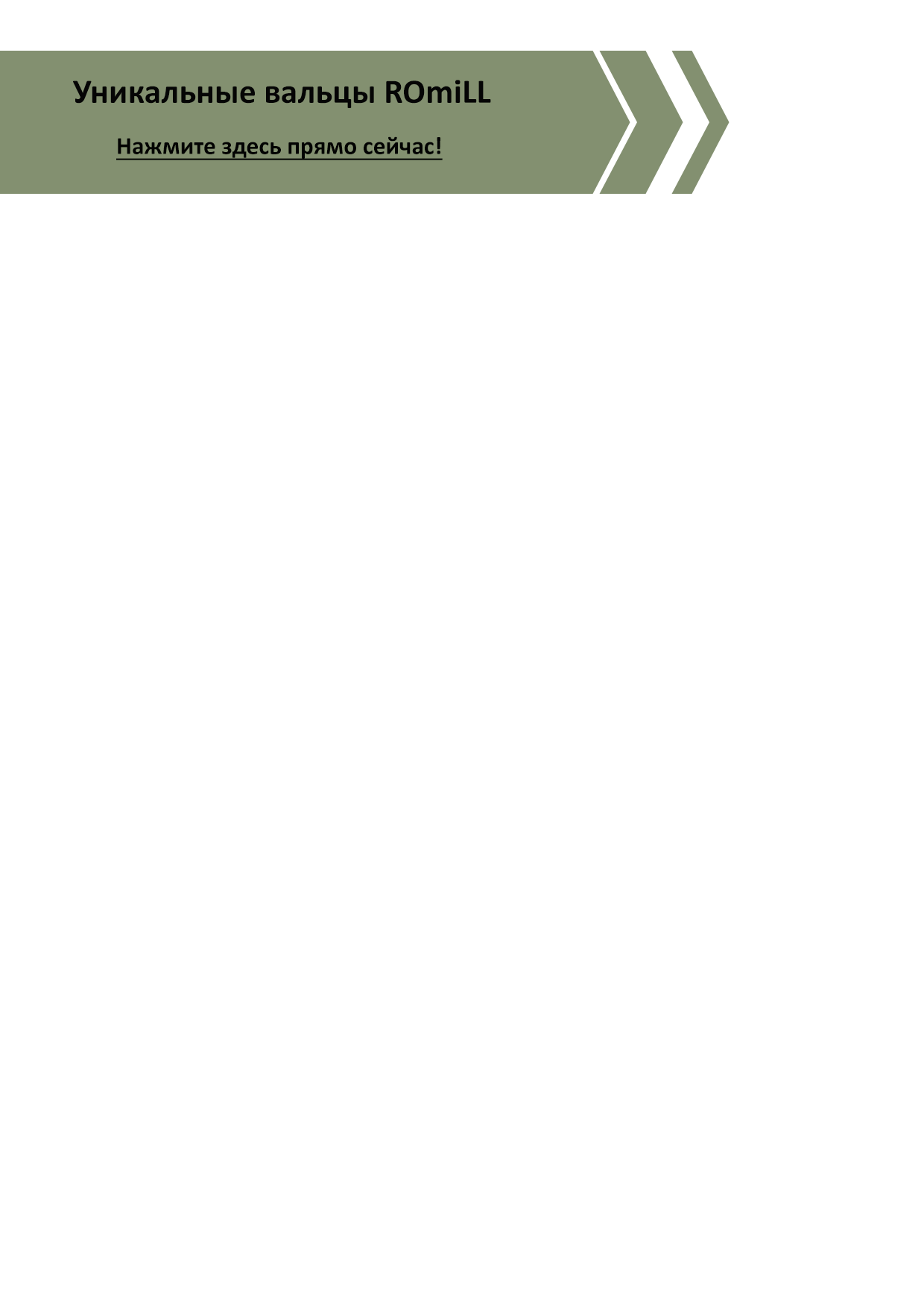 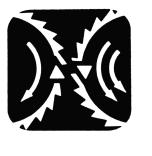 Стандартные и дополнительные опции CP1 LittleКарданный вал - по запросуКарданные валы используем от проверенного производителя, фирмы Bondioli и Pavesi.   Карданный вал снабжен муфтой со срезным штифтом и имеет защитные крышки. 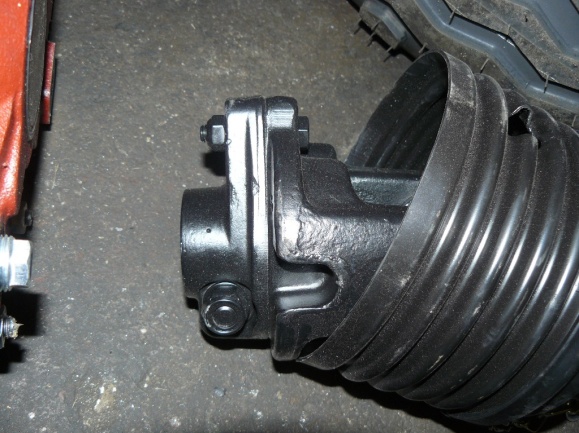 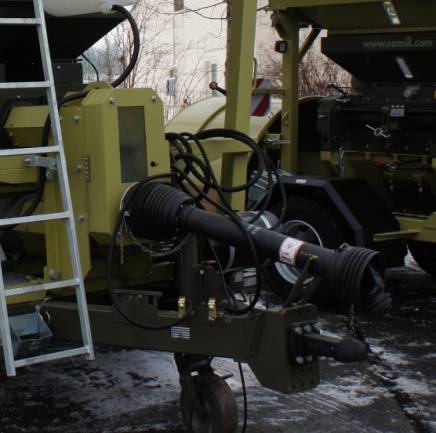 Карданный вал						Муфта со срезным штифтом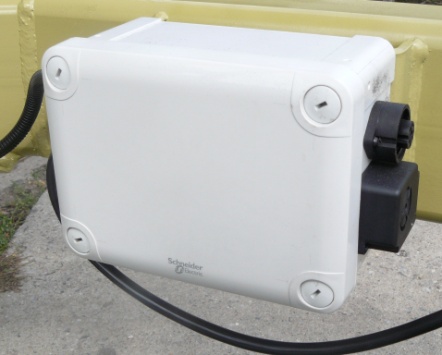 Сигнализация - базовое оборудованиеСигнализация акустически оповещает о том, что сработала система отскока вальцов, следовательно, оператор должен немедленно выключить привод трактора.Акустическая сигнализация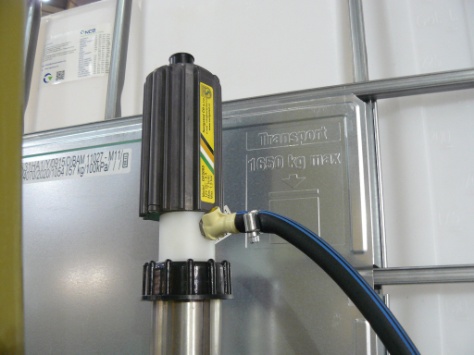 Аппликатор консерванта - по запросуАппликатор консерванта используется для перекачки, транспортировки и распыления жидкого консерванта для его дальнейшего  смешивания с измельчаемым материалом в процессе измельчения и транспортировки в винтовом конвейере. Работу насоса аппликатора консерванта контролирует блок управления.									Аппликатор консерванта	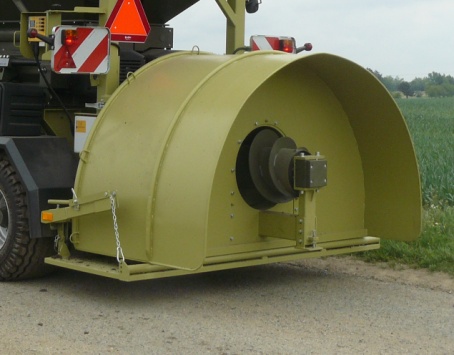 Пресс-туннель – базовое оборудованиеМашина может использоваться с пресс-туннелем размером 4 или 5 футов. Пресс-туннель можно легко заменить.Гидравлический рабочий тормоз – по запросу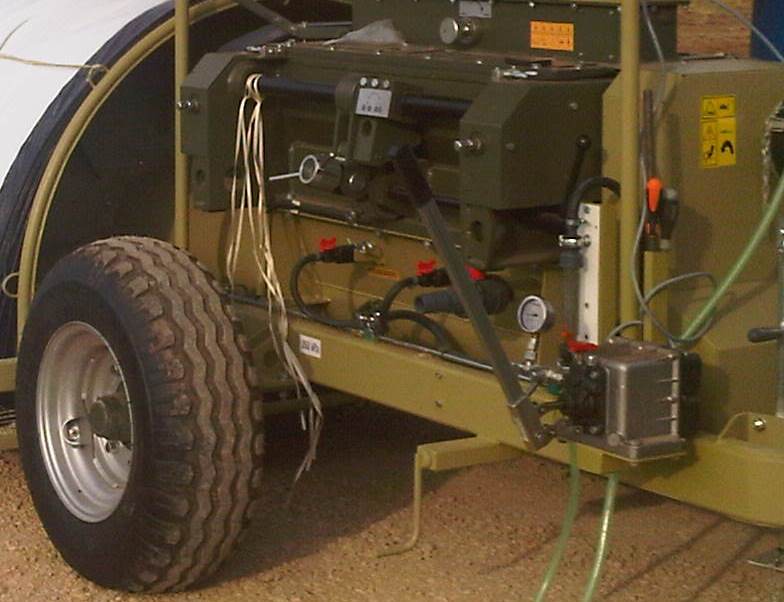 Гидравлический рабочий тормоз упрощает работу оператора при прессовании в мешок и обеспечивает более плавное торможение и более динамичный старт.  Используется гидравлический ручной насос с резервуаром для масла. На шасси применяется гидравлический тормозной валец.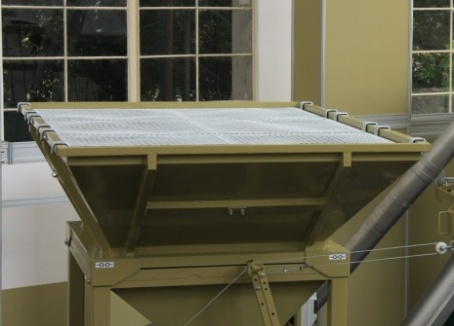 Сито в бункер – по запросуСито в бункер защищает дробильные вальцы от попадания посторонних предметов - веток, камней, листьев, и т.д...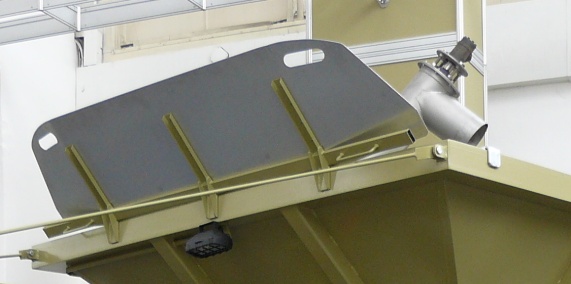 Расширения бункера – по запросуРасширения бункера расширяют края бункера, что позволяет применять фронтальные погрузчики с более широким ковшом.РАБОЧИЕ ПАРАМЕТРЫCP1 Маленькая привод трактор мин. 70 л.с. Производительность - первичное плющение 11-21 тонн/час Производительность - мелкого плющения 6-10 т/ч вес 1820 кг Ø  силос  мешок 1,2 м.; 1,5 м объем контейнера 2,8 м 3